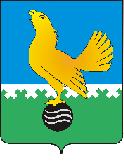 Муниципальное образованиегородской округ Пыть-ЯхХанты-Мансийского автономного округа-ЮгрыАДМИНИСТРАЦИЯ ГОРОДАР А С П О Р Я Ж Е Н И Е От 29.06.2021									№ 1207-раО внесении изменений в распоряжение администрации города от 23.03.2020 №585-ра «О введении ограничительных мероприятий» (в ред. от 29.03.2021 №558-ра, от 06.05.2021 №861-ра)	Руководствуясь Федеральным законом РФ от 06.10.2003 № 131-фз «Об общих принципах организации местного самоуправления в Российской Федерации», постановлением Губернатора Ханты-Мансийского автономного округа – Югры  от 14.06.2021 № 83 «О мерах по предотвращению завоза и распространения  новой коронавирусной инфекции,  вызванной COVID-19, в Ханты-Мансийском автономном округе – Югре», внести в распоряжение администрации города от 23.03.2020 №585-ра «О введении ограничительных мероприятий» следующие изменения:Пункты 8.4 и 8.5  распоряжения изложить в следующей редакции:«8.4.	Вести учет нахождения работников, которым согласно графику отпусков, предоставлен ежегодный отпуск с сохранением места работы и среднего заработка или отпуск без сохранения заработной платы, и работников, имеющих сертификаты вакцинации от новой коронавирусной инфекции COVID-19. При ознакомлении работника с соответствующим распоряжением администрации города о предоставлении очередного или иного вида отпуска информировать его под роспись о необходимости:8.4.1.	В день своего возвращения по месту проживания или месту пребывания в автономном округе сообщать о факте своего возвращения, месте и времени пребывания на территориях за пределами Российской Федерации, информацию о своем самочувствии, а также контактную информацию незамедлительно сотрудникам аэропорта, вокзала, а также по номеру телефона Единой "горячей линии" в автономном округе по COVID-19: 8-800-301-68-88.8.4.2. Заблаговременного возвращения из отпуска к месту жительства и предоставления результатов двух лабораторных исследований на COVID-19 методом полимеразной цепной реакции (ПЦР) в течение 3 календарных дней со дня прибытия на территорию Российской Федерации из стран дальнего и ближнего зарубежья, а также соблюдения режима изоляции по месту жительства (пребывания) до получения результатов указанных лабораторных исследований.8.4.3. Предоставления в отдел муниципальной службы, кадров и наград администрации города Пыть-Яха по прибытию из отпуска после 20 июня 2021 года в Ханты-Мансийский автономный округ –Югру из других регионов  Российской Федерации, одного из ниже обозначенных  документов:-	результата теста на ПЦР-исследование на наличие/отсутствие  COVID-19, при этом дата забора материала не должна превышать 3 дней со дня прибытия в Ханты-Мансийский автономный округ –Югру;-	положительного результата исследования на наличие антител класса G в соответствии с применяемой тест-системой, при этом срок действия результата не должен превышать 30 календарных дней со дня сдачи биоматериала для проведения исследования;-	сертификата о прохождении вакцинации от COVID-19.8.5. Осуществлять допуск к работе лиц, приступающих к исполнению трудовых обязанностей после использования отпуска при соблюдении условий:В случае прибытия в Ханты-Мансийский автономный округ – Югру из других регионов Российской Федерации - при условии предоставления одного из документов, обозначенных в пункте 8.4.3. настоящего распоряжения.В случае прибытия в Ханты-Мансийский автономный округ – Югру из стран ближнего и дальнего зарубежья - при условии предоставления отрицательных результатов двукратных лабораторных исследований на COVID-19 методом полимеразной цепной реакции (ПЦР).».Дополнить пунктом 8.6. следующего содержания:«8.6.	Осуществлять направление сотрудника в служебную командировку  при условии прохождения им полного курса вакцинации от COVID-19 либо наличия положительного результата исследования на наличие антител класса G в соответствии с применяемой тест-системой, при этом срок действия результата не должен превышать 30 календарных дней со дня сдачи биоматериала для проведения исследования».Контроль за выполнением распоряжения возложить на заместителей главы города по направлению деятельности. Глава города Пыть-Яха				           		А.Н. Морозов